ZADÁNÍ DOMÁCÍ PRÁCEVyučující: Mgr. Zabavská LydieTřída: 4.C, 4.DPředmětAnglický jazykTýden 1.6.-5.6. 2020Témata:Zadané úkoly:Stránky učebnice, pracovních sešitů, pracovní listy, webové stránky  Opakování tématu 6 – MY PETS   (= lekce 22,23,24)Milí čtvrťáčci, dostáváme se k opakování celého tématu ,  písemný úkol  bude z PS  64/1,2 + 65/5: cv.1 – vyřeš přesmyčky (vytvoř slovo z přeházených písmenek);cv.2 – slova z 1.cvičení přiřaď k obrázkům (nápověda:vousky, had,křeček,křídlo, myš, ocas,chlupatý, ostrý, krátký, králík, želva, nádherný)cv.5 – odpověz na otázky celou větou, pohlídej si správný slovosled(nápověda: Lord Asher je duch. – viz. uč.str.33, tedy učivo z loňska).Doporučený úkol:Online cvičení a hry na www.skolasnadhledem.cz . Tentokrát doporučuji Popis obličeje – doplňování vět, což je přetahovaná, dále  Popis osoby – křížovka, Přivlastňovací zájmena pro 3.ročník – doplňování do textu, přidejte si i nějaký poslech, např. Poslech telefonních čísel – velmi užitečné.Na YouTube si můžete najít písničku Head and shoulders (uč.str.63).Pořad ČT 2 UčíTelka ve středu v 11.05 bude tentokrát na téma Měsíce v roce.A ještě přání na závěr: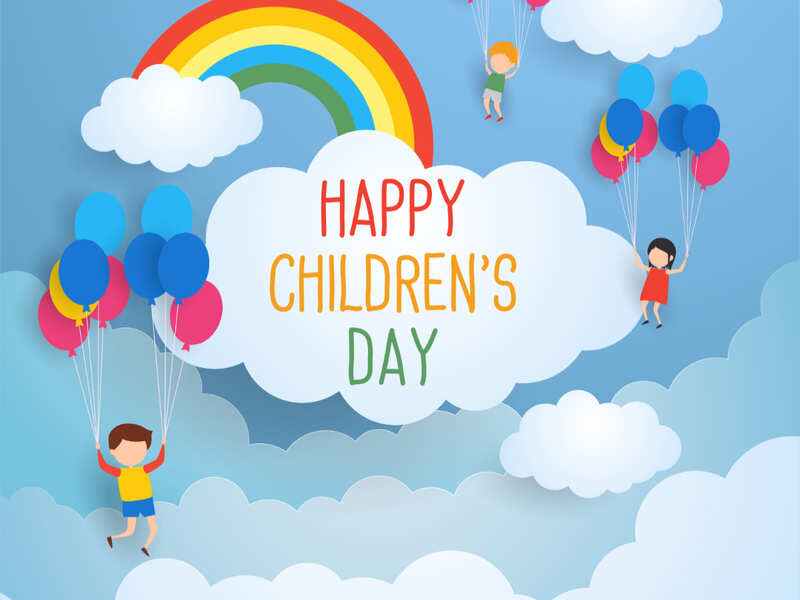 VýstupKontakt:Vyfocená cvičení v PS (viz.výše). Děti, které chodí do školy, budou moci nechat PS u své třídní paní učitelky.lydie.zabavska@zs-logopedicka.cz